МОЛИТВЕННЫЙ ДНЕВНИК                    НОЯБРЬ-2017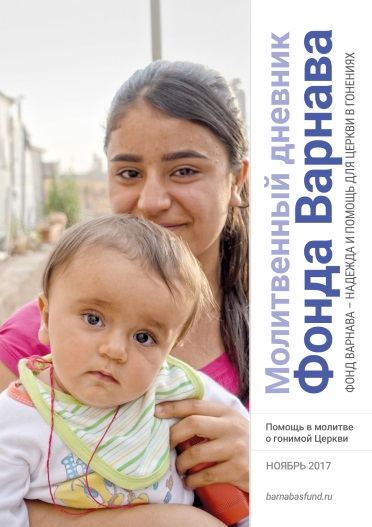 Благодарим вас за молитвы о наших братьях и сестрах во Христе, переживающих гонения, ваша поддержка очень важна для них. Порой мы вынуждены изменять или опускать их имена из соображений безопасности, и у нас есть всего несколько страниц, чтобы рассказать вам о них. Но Господь знает тех людей и те места, о которых мы молимся. Не обязательно ограничиваться словами, в которых выражены молитвенные нужды, молитесь так, как побуждает вас Господь. Каждое воскресенье мы публикуем молитву для примера, вы также можете молиться своими словами.Среда 1 ноября 22-летний Джозеф Реда Хелми только пошел в армию в Египте, чтобы исполнить свой долг перед родиной, и вот, 20 июля в армейском лагере в пригороде Каира его избили до смерти. Адвокат, которого наняла его семья, считает, что его убили за его христианскую веру. Полиция задержала троих сержантов, которые сказали, что один из офицеров приказал им избить Джозефа, который пользовался уважением как христиан, так и мусульман в своей деревне, где он жил. Молитесь обо всех, кто оплакивает сейчас его смерть, особенно о его невесте; они планировали свадьбу в октябре.Четверг 2 ноября Один небольшой дом в христианском квартале поселка Эль-Фурн в провинции Минья, Египет, около четырех лет использовался для проведения богослужений, но утром 20 августа, в воскресенье, христиане обнаружили, что их квартал и их церковь оцепила полиция. Им запретили входить внутрь, и верующие собрались на улице, взывая: “Господи, помилуй”, пока полиция не разогнала их. Полицейские сказали, будто местные мусульмане подали на христиан жалобу, якобы те не имеют официального разрешения использовать это здание в качестве церкви, и что именно это привело к его закрытию. Однако по словам пасторов, проблема была не в мусульманах, а в самих службах безопасности, ведь 22 августа, когда христиане проводили официальное богослужение на улице поселка, мусульмане никак на это не отреагировали. Молитесь о свободе вероисповедания в Египте, чтобы все признали право христиан свободно собираться на богослужения.Пятница 3 ноября В июле горячо любимый всеми врач Альберт Фикри, известный своей обходительностью и готовностью помогать людям, был обнаружен в его больнице в городе Тала (регион Долины Нила, Египет) с перерезанным горлом. А несколькими месяцами ранее в провинции Ариш, на северо-востоке от Каира, исламские экстремисты убили другого врача, христианина. В районах Долины Нила и Верхнего Египта выпущены фетвы, запрещающие мусульманкам посещать врачей-христиан, особенно гинекологов. Вот такая ненависть у исламистов к христианам, даже к врачам; молитесь о том, чтобы их отношение к христианам изменилось.Суббота 4 ноября 8 августа парламент Непала одобрил новый законопроект, ограничивающий переход из одной религии в другую и запрещающий “ранить религиозные чувства” — теперь это уголовное преступление. 20 сентября закон был подписан президентом. Всякий, кто нарушит его, призывая кого-либо изменить свою веру, рискует теперь получить до пяти лет тюрьмы. Это еще более жесткие ограничения, чем те, что были введены конституцией 2015 года. В результате христианская проповедь может стать незаконной. Если кто-то “ранит религиозные чувства” (весьма расплывчатая формулировка) другого человека, его ждет штраф и два года тюрьмы. Молитесь о небольшой, но растущей Церкви в Непале, чтобы Бог дал христианам мудрости, верности и стойкости в этих новых обстоятельствах.Воскресенье 5 ноября Боже праведный, взгляни на Свой страдающий народ. Услышь вопль униженных и презренных. Спаси их от несправедливых и ложных обвинений. От жестокой клеветы избавь их и даруй им Свое избавление и оправдание. Ибо и Ты, Господь наш Иисус, претерпел поругание и был оплеван и оклеветан. Ты жил в нищете, полагаясь на других в вопросах пищи и крова. Ты Сам, словно странник и пришелец, не имел места, где приклонить голову. Ты был предан в руки грешников. Напитай Свой народ манной свыше. Даруй детям Твоим испить из Твоего источника живой воды. Избавь их от всякого зла и направь их в вечный небесный дом.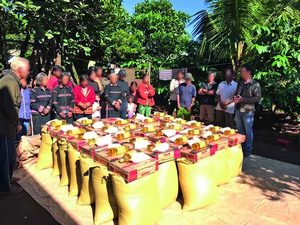 Помощь от Фонда Варнава служит огромной поддержкой для больных, голодных и гонимых христиан в Юго-Восточной Азии. Благодаря этой помощи они знают о том, что христиане во всему миру молятся о них и помогают имПонедельник 6 ноября Фонд Варнава предоставил продовольственную помощь: рис, макароны, растительное масло, сахар, а также медицинскую помощь для 155 семей христиан, страдающих от гонений в Юго-Восточной Азии. Из-за засухи, которая привела к гибели урожая, они голодают, многие болеют. “Сталкиваясь с трудностями, они чувствуют, что они не одиноки, они знают, что их многочисленные братья и сестры во Христе по всему миру молятся о них и помогают им”, — пишет наш проектный партнер, добавляя: “Когда окружающие видят нашу любовь и заботу друг о друге в теле Христовом, они тянутся к Богу”. Благодарите Бога, что такая обычная практическая помощь становится в реальности проповедью евангелия.Вторник 7 ноября В последние месяцы внимание прессы приковано к событиям в Мьянме (Бирме), где страдают мусульмане рохинджа. Но в то же время редко упоминается о том, что национальные меньшинства, исповедующие христианство, такие как чин, качин, карен и нага, тоже страдают от нападок военных Мьянмы, а также буддистских монахов-ультранационалистов. Аль-Каида призвала джихадистов других стран отправиться в Мьянму, чтобы сражаться за мусульман рохинджа. Велика вероятность, что христиане теперь будут страдать еще и от нападок этих джихадистов. Особую обеспокоенность вызывает ситуация с народностью чин, чьи земли граничат со штатом Ракхайн, где живут рохинджа. Молитесь о защите всех меньшинств в Мьянме, страдающих из-за своей религиозной или национальной принадлежности.Среда 8 ноября 6 июля один из буддистских монахов в поселке Титау (регион Сагайн, Мьянма) вызвал в местный монастырь четверых христиан, которые недавно перешли из буддизма в христианство. Там им сказали вернуться в буддизм, в противном случае их выгонят из деревни. Эти четверо отказались, и на них была подана официальная жалоба в ближайший город с просьбой об их выселении. Городские чиновники ответили на это требование отказом, заявив, что “в Мьянме свобода вероисповедания”. Тогда этот монах и старейшины деревни подговорили жителей напасть на следующий день на христиан во время богослужения, проходившего в одном из частных домов, и те четыре часа бросали в дом камни. Ночью прибыли полицейские и с трудом разогнали толпу, когда уже стали звучать призывы сжечь дом. Несколько христиан получили травмы, двоим потребовалась госпитализация. Молитесь о том, чтобы подобно Стефану, первому мученику, эти христиане простили своих гонителей, бросающих в них камни и желающих их убить. Пусть их любовь и прощение смягчит сердца тех, кто желает им зла.Четверг 9 ноября Сразу в нескольких провинция власти Китая запретили детям посещать церкви, которые зарегистрированы официально. В августе такое уведомление получили свыше 100 церквей в провинции Чжэцзян. Теперь дети не смогут принимать участие в религиозной деятельности – ни ходить в Воскресную школу, ни ездить в летние лагеря, даже в сопровождении взрослых. Если же говорить о незарегистрированных церквях (“домашних церквях”) в Китае, то вся их деятельность является незаконной из-за отсутствия регистрации. Молитесь о том, чтобы Дух Святой помог христианам Китая воспитывать своих детей в наставлении Господнем, даже если власти всеми силами стараются этому помешать (Ефесянам 6:4).Пятница 10 ноября С 2010 года в Казахстане действует запрет на какую-либо религиозную деятельность вне зарегистрированных церковных зданий, в том числе на богословское образование. Многие христиане уже отбыли тюремный срок за нарушение этого закона, а многие боятся и перестали проповедовать евангелие своему окружению. Молитесь о том, чтобы Бог научил их нести Его Слово и чтобы они открыто и с дерзновением возвещали тайну благовестия даже в самых стесненных обстоятельствах (Ефесянам 6:19).Суббота 11 ноября В последнее время в Закон о религии в Казахстане была предложена 61 поправка, большая часть которых в случае принятия негативно скажется для христиан и проповеди евангелия. Христиан пригласили для участия в работе комиссии, но ни одно из их предложений и замечаний не было принято во внимание. Пасторы церквей призывают всех христиан усердно молиться и объявили всеобщие дни поста и молитвы в стране. Пожалуйста, присоединяйтесь к ним в молитве о том, чтобы Бог вмешался в эту ситуацию. Воскресенье 12 ноября Господь Иисус Христос, мы благодарим Тебя за призвание быть Твоими последователями и идти за Тобой. Да не постыдимся мы никогда носить Твое имя, быть Твоими свидетелями и – если нужно – страдать за Тебя и евангелие. Да приносит наша жизнь славу Тебе, чтобы Ты никогда не был постыжен в наших словах и делах. Да будем мы всегда готовы встретиться с Тобой лицом к лицу, когда придет этот день, уповая лишь на Тебя и вверяя в Твои руки все наши дела, наши жизни, наши души и наше спасение.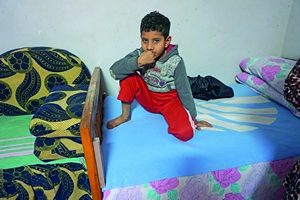 Ребенок из христианской семьи, ЕгипетПонедельник 13 ноября В одной из стран Центральной Азии, где правит довольно жесткий режим, власти захотели снести одну из церквей, чтобы застроить центр города. Мэр города обратился к своим коллегам, чтобы те нашли повод лишить христианскую общину регистрации и закрыть ее, чтобы затем снести здание церкви. Одни из них посетил церковь, чтобы пообщаться с пастором, но увидев прекрасное современное здание (отремонтированное и расширенное при поддержке Фонда Варнава), он изменил свое мнение. Он убедил мэра сохранить здание церкви и настоял на том, чтобы изменить план реконструкции центра. Благодарите Бога за то, что Он вмешался и позволил Своему народу в этом городе (где многие обращаются из ислама) продолжать благополучно собираться вместе и прославлять имя Его.Вторник 14 ноября В Кыргызстане 315 зарегистрированных церквей и около 2,500 зарегистрированных мечетей. Любая христианская деятельность за стенами зарегистрированного церковного здания запрещена, а скоро планируется увеличить минимальное количество членов церкви, необходимых для регистрации общины, с 250 до 500 человек. Из-за этого служение и проповедь евангелия проходят, по большей части, по домам, что незаконно. Молитесь о защите всех, кто участвует в служении в Кыргызстане. Кыргызские христиане много молятся, но чтению Писания уделяется не так много времени. Молитесь о том, чтобы они искали Господа в Слове Его (Псалом 118:57-58).Среда 15 ноября Основным источником гонений для христиан Кыргызстана являются их родственники-мусульмане. Недавно нам стало известно об одной христианке, которая взяла имя “Марфа”, что родственники поместили ее в психиатрическую клинику, потому что не могут поверить, чтобы человек в здравом уме решил оставить ислам и последовать за Христом. Молитесь о том, чтобы Господь был рядом с Марфой, не оставляя ее ни днем ни ночью (Псалом 118:61-62), и чтобы ее скорее освободили. Молитесь и о других, испытывающих давление со стороны родственников – на моральном или физическом уровне. Их заставляют отречься от Христа, но молитесь, чтобы Господь помог им твердо стоять в вере. Господь знает каждого из них по имени.Четверг 16 ноября В Кыргызстане не хватает духовно зрелых служителей, а поэтому церкви нуждаются в наставничестве. Многие служители, прошедшие обучение, впоследствии покинули страну. Просите Утешителя, Духа истины (Иоанна 14:15-17), чтобы Он пребывал во всех верующих в Кыргызстане, особенно в тех, кто вынужден был неожиданно взять на себя роль пастора, потому что другие уехали. Да наставит Он их во всяком деле. Молитесь о том, чтобы у этих служителей было поистине пасторское сердце, чтобы они имели заботу и попечение о тех, кого Господь вверил им, и чтобы они не уезжали, но оставались в служении, готовые страдать вместе со своей паствой.Пятницу 17 ноября Христиане Туркменистана, где преобладают мусульмане, считаются в этой стране опасными экстремистами, особенно те, что участвуют в проповеди евангелия. Особенно тяжело приходится христианам в сельских районах. “Мы испытываем большое давление, — говорит один из пасторов, — но это помогает нам быть ближе к Богу”. Молитесь о христианах в этой закрытой стране бывшего Советского Союза, чтобы они были благословенны, участвуя в страданиях Христовых (Филиппийцам 3:10).Суббота 18 ноября Христиане Туркменистана просят поддержать их в молитве о смягчении законов, касающихся регистрации церквей. Чтобы церковь могла функционировать на законном основании, требуется регистрация, но ее очень трудно получить. И даже те, кому удалось зарегистрироваться, теперь вынуждены проходить этот процесс повторно. Одной церкви власти дали регистрацию, но потом забрали, сказав, что дали ее по ошибке. Пастор пытался опротестовать это и защитить законные права церкви, ссылаясь на свободу религии, на что чиновники ответили ему: “Это мусульманская страна, и нам плевать на закон”.Воскресенье 19 ноября Господь Иисус, ходивший по воде и повелевавший ветру и волнам, мы возносим Тебе на руках молитвы многие тысячи пострадавших от наводнений в Южной Азии и в Западной Африке, а также от ураганов в Карибских странах. Смилуйся над ними и позаботься обо всех их нуждах. Просим также о Восточной Африке и южных регионах Африки, где уже много лет голод, чтобы Ты послал дожди в этом сезоне в нужных местах и в нужных количествах, чтобы был хороший урожай и народ Твой не голодал. Пусть дети Твои, страдающие от этих катастроф, будут источником надежды, мира и утешения для окружающих людей, которые еще не знают Тебя.Понедельник 20 ноября Сотни тысяч христиан из Южного Судана бегут, спасаясь от засухи, голода и войны у себя на родине. Кто-то отправился на север, в Судан, где строгий ислам и где, по некоторым сообщениям, власти отказывают им в помощи, пока те не произнсут шахаду (исламское исповедание веры). Мусульмане считают, что человек, повторив эти слова, принимает ислам. Церквям в Судане запрещено помогать беженцам из Южного Судана. Так что христиане оказываются перед выбором отречься от Христа или умереть от голода. Молитесь о том, чтобы Бог прославил имя Свое и чтобы дети Его оставались верными Ему в любых обстоятельствах, повторяя слова Павла: “Для меня жизнь – Христос, и смерть – приобретение” (Филиппийцам 1:21).Вторник 21 ноября “Амос” потерял родителей по дороге в Уганду, куда семья пыталась добраться, спасаясь от голода и военных столкновений в Южном Судане. 12-летний мальчик шел один через заросли, пока наконец не встретил группу беженцев, идущих к границе. Люди согласились взять мальчика с собой. Но вскоре группа попала в засаду. Началась стрельба, и все разбежались. Амос обнаружил, что он снова остался один. Двое суток он прятался в зарослях, пока не увидел другую группу, проходившую мимо, эти люди тоже позволили ему присоединиться к ним. Но на этот раз Амос был так ослаблен из-за голода, что едва мог двигаться. К счастью, двое мужчин согласились нести его по очереди на спине. Так мальчик добрался в Уганду. Амос – один из 90,000 христиан из Южного Судана, получающих помощь от Фонда Варнава в Уганде в рамках проекта “Иосиф”. Просите нашего Небесного Отца позаботиться обо всех их физических, эмоциональных и духовных нуждах.Среда 22 ноября В августе на селение Москота в Камеруне напали более 30 боевиков Боко Харам. Это произошло в час ночи. Они убили старейшину церкви и похитили всех его детей (троих сыновей и трех дочерей). Они застрелили крупный скот и подожгли дом. Многие семьи ушли до утра в горы, готовые лучше страдать от холода, дождя и возможных укусов змей, чем сидеть дома и стать мишенями для исламистов. “Мы отправляем вам этот тревожный призыв, чтобы вознесли руки к Всемогущему Богу и возвысили голоса во имя Иисуса Христа”, — пишет нам один из пасторов церкви. Молитесь о том, чтобы Бог сохранил наших братьев и сестер от дальнейших нападений.Четверг 23 ноября В Воскресенье 24 сентября полиция Зимбабве арестовала пастора Эвана Маварире, как только он вышел из-за кафедры. Он навлек на себя гнев властей тем, что проводил социальную медиа-кампанию, критикуя правительство за управление экономикой и за невыплату зарплат работникам. На следующий день в суде состоялось слушание, на котором пастор Маварире отказался от предъявленных ему обвинений в намерении свергнуть правительство (до 20 лет тюрьмы) и подстрекательство к общественным беспорядкам и насилию (до 10 лет тюрьмы). Молитесь о том, чтобы с него сняли все обвинения. Пятница 24 ноября “Мы никогда не думали, что то, с чем мы боремся, может быть благословением для нашей деревни”, — такие поразительные слова произнес один из лидеров деревни в Гвинее, Западная Африка. То, с чем они усиленно боролись, — христианство, а благословение, о котором он говорит, — это новая скважина на участке церкви, установленная при поддержке Фонда Варнава, которой пользуются все жители, и христиане, и мусульмане, и последователи традиционных африканский верований. Христиане отказались приносить жертвы богам с просьбой защитить их деревню, заявив, что Бог — их защитник. После этого жители объявили им бойкот на год — с ними не разговаривали, не торговали и запретили им пользоваться общим источником воды. Но даже после того, как прошел год, притеснения христиан не прекратились. Благодарите Бога за сердца христиан, полные любви и прощения по отношению к тем, кто их притесняет. Это помогло изменить сердца их гонителей.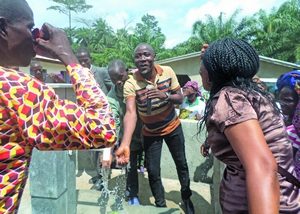 Новая скважина, установленная при поддержке Фонда Варнава, принесла радость христианам в одной из деревень Гвинеи и мир с местными жителямиСуббота 25 ноября В августе мы получили тревожное сообщение от одного из служителей в Центральноафриканской республике (ЦАР), в котором рассказывается о действиях так называемых “миротворческих” сил, которые, похоже, делают все для того, чтобы конфликт не прекращался. “Оказывается, что почти 80% солдатов ООН в ЦАР — мусульмане, поэтому сложно поверить, чтобы они охотно защищали немусульман”. Он привел пример, как марокканские миротворческие войска прибыли в город Гамбо и, обнаружив, что там все тихо, поехали в поселок в 20 километрах от него и отправили в Гамбо этнических мусульман фулани. Фулани прибыли в Гамбо, вооруженные ножами и отравленными стрелами, и убили свыше 80 человек. Молитесь Господу, Который прекращает брани до краев земли (Псалом 45:10), чтобы Он принес мир и стабильность в ЦАР, где большинство населения исповедует христианство, но где царит ужасное межрелигиозное насилие.Воскресенье 26 ноября Отец Небесный, мы молимся Тебе о христианах в Ираке, которые испытали на себе так много враждебности и насилия за последние годы. Даруй им Твой мир посреди хаоса и неопределенности, особенно для тех, кто лишился дома и теперь не знает, что его ждет, особенно в связи с референдумом о независимости Курдистана, который прошел в сентябре. Покажи каждому из них, что им делать и куда идти, помоги им каждый день помнить о том, что их настоящий дом и жительство — на Небесах. Просим во имя Иисуса.Понедельник 27 ноября 21 сентября Совет безопасности ООН единодушно согласился начать расследование геноцида, совершаемого вооруженной группировкой “Исламское государство” в Ираке. Слава Господу за это наконец назревшее решение. Молитесь, чтобы это расследование было всесторонним и объективным, охватывающим ситуацию с езидами, христианами и другими группами, пострадавшими от рук исламистов ИГИЛ. Цель расследование — призвать виновных к ответственности перед иракским судом, но по международному закону.Вторник 28 ноября Восемь церквей в Багдаде окончательно закрылись. Последние годы их посещаемость постоянно падала, так как многие верующие покидали столицу из-за антихристианского насилия. Христиане каждый день живут под угрозой насилия. Они подвергаются нападениям и похищениям, а некоторые владельцы магазинов вынуждены платить боевикам за “защиту”. Верующие ясно понимают, что от них хотят избавиться. Христианство в Ираке присутствует с первого века, молитесь о том, чтобы оно оставалось там еще очень долго и свидетельство о Христе не умолкало на этой земле.Среда 29 ноября Город Ракка был столицей для группировки “Исламское государство” (ИГИЛ) в Сирии с 2014 года. На сегодняшний день он практически полностью освобожден. Когда город был захвачен, малочисленной общине христиане удалось убежать. Когда в августе курдские войска спасли из Ракки семерых христиан, они рассказали, каким унижениям и издевательствам их подвергали, заставляли платить джизью, — это дань с завоеванных немусульман в классическом исламе. Миссис Карабидян рассказала, как ее и других христианок заставляли носить исламский платок, но оставлять лицо непокрытым, чтобы можно было отличить их от мусульманок и подвергать всяческим оскорблениям. Молитесь о том, чтобы ИГИЛ не только была повержена вооруженным путем, но чтобы сама их экстремистская идеология потеряла свою популярность. Молитесь обо всех пострадавших от рук исламистов ИГИЛ в Ракке.Четверг 30 ноября Небольшой городок Маалюля в горном районе Сирии был знаменит до войны тем, что местные христиане до сих пор говорили на своем родном диалекте арамейского языка, близком к тому, на котором говорил Иисус. В этом городке многое напоминало о христианстве, пока туда не пришли исламские повстанческие группировки и не разграбили и не сожгли церкви. Позже сирийские войска освободили Маалюлю, и местные христиане много трудились, чтобы восстановить разрушенные церкви, где теперь снова начали проводиться христианские богослужения. Они также всеми силами стараются восстановить добрые отношения, которые существовали между ними и местными мусульманами до войны. Молитесь о том, чтобы Господь благословил их усилия, и в Маалюлю снова вернулся мир (Матфея 5:9).BARNABASFUND.RU                                              НОЯБРЬ-2017